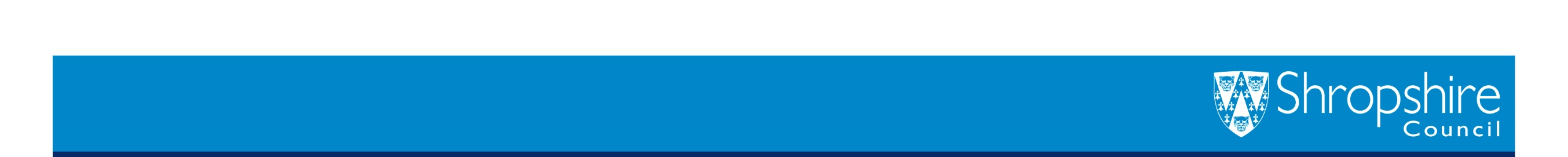 C. Use information from section B to identify level of risk for each hazardIf more hazards are identified please add more boxes E.  Circulation ListPlease list people who have been informed of the assessment.Outline of activity or task to be assessed:                                                    Outline of activity or task to be assessed:                                                    Outline of activity or task to be assessed:                                                    Outline of activity or task to be assessed:                                                    Form NoGroup/Service Area:Work ActivityWorkplace/TeamDate of Assessment:Date for Re-assessmentName of Assessors:Signature:Manager/Headteacher:Signature:Hazard is something with the potential to cause harm. Risk is the likelihood of someone being hurt multiplied by the severity of the occurrence.                                                   Level of risk = likelihood x severityB.  Risk Matrix – This section is used for guidance to complete section C.Hazard is something with the potential to cause harm. Risk is the likelihood of someone being hurt multiplied by the severity of the occurrence.                                                   Level of risk = likelihood x severityB.  Risk Matrix – This section is used for guidance to complete section C.Hazard is something with the potential to cause harm. Risk is the likelihood of someone being hurt multiplied by the severity of the occurrence.                                                   Level of risk = likelihood x severityB.  Risk Matrix – This section is used for guidance to complete section C.Hazard is something with the potential to cause harm. Risk is the likelihood of someone being hurt multiplied by the severity of the occurrence.                                                   Level of risk = likelihood x severityB.  Risk Matrix – This section is used for guidance to complete section C.Hazard is something with the potential to cause harm. Risk is the likelihood of someone being hurt multiplied by the severity of the occurrence.                                                   Level of risk = likelihood x severityB.  Risk Matrix – This section is used for guidance to complete section C.Hazard is something with the potential to cause harm. Risk is the likelihood of someone being hurt multiplied by the severity of the occurrence.                                                   Level of risk = likelihood x severityB.  Risk Matrix – This section is used for guidance to complete section C.Hazard is something with the potential to cause harm. Risk is the likelihood of someone being hurt multiplied by the severity of the occurrence.                                                   Level of risk = likelihood x severityB.  Risk Matrix – This section is used for guidance to complete section C.PRIORITY OF ACTIONHigh        17 - 25     Unacceptable – Stop work or activity 
                                until immediate improvements can
                                be made.Medium  10 – 16     Tolerable but need to improve within
                                a reasonable timescale, e.g., 1-3 
                                months depending on the situation.Low  5 - 9	Adequate but look to improve by next review.Very Low 1 – 4        Residual risk acceptable and no
                                further action will be required all the
                             time the control measures are 
                             maintained.5 x 5 RISK ASSESSMENT MATRIX5 x 5 RISK ASSESSMENT MATRIX5 x 5 RISK ASSESSMENT MATRIX5 x 5 RISK ASSESSMENT MATRIX5 x 5 RISK ASSESSMENT MATRIX5 x 5 RISK ASSESSMENT MATRIX5 x 5 RISK ASSESSMENT MATRIXPRIORITY OF ACTIONHigh        17 - 25     Unacceptable – Stop work or activity 
                                until immediate improvements can
                                be made.Medium  10 – 16     Tolerable but need to improve within
                                a reasonable timescale, e.g., 1-3 
                                months depending on the situation.Low  5 - 9	Adequate but look to improve by next review.Very Low 1 – 4        Residual risk acceptable and no
                                further action will be required all the
                             time the control measures are 
                             maintained.Increasing consequence or severity  55 low10 med15 med20 high25 highPRIORITY OF ACTIONHigh        17 - 25     Unacceptable – Stop work or activity 
                                until immediate improvements can
                                be made.Medium  10 – 16     Tolerable but need to improve within
                                a reasonable timescale, e.g., 1-3 
                                months depending on the situation.Low  5 - 9	Adequate but look to improve by next review.Very Low 1 – 4        Residual risk acceptable and no
                                further action will be required all the
                             time the control measures are 
                             maintained.Increasing consequence or severity  44 very low8 low12 med16 med20 highPRIORITY OF ACTIONHigh        17 - 25     Unacceptable – Stop work or activity 
                                until immediate improvements can
                                be made.Medium  10 – 16     Tolerable but need to improve within
                                a reasonable timescale, e.g., 1-3 
                                months depending on the situation.Low  5 - 9	Adequate but look to improve by next review.Very Low 1 – 4        Residual risk acceptable and no
                                further action will be required all the
                             time the control measures are 
                             maintained.Increasing consequence or severity  33 very low6 low9 low12 med15 medPRIORITY OF ACTIONHigh        17 - 25     Unacceptable – Stop work or activity 
                                until immediate improvements can
                                be made.Medium  10 – 16     Tolerable but need to improve within
                                a reasonable timescale, e.g., 1-3 
                                months depending on the situation.Low  5 - 9	Adequate but look to improve by next review.Very Low 1 – 4        Residual risk acceptable and no
                                further action will be required all the
                             time the control measures are 
                             maintained.Increasing consequence or severity  22 very low4 very low6 low8 low10 medPRIORITY OF ACTIONHigh        17 - 25     Unacceptable – Stop work or activity 
                                until immediate improvements can
                                be made.Medium  10 – 16     Tolerable but need to improve within
                                a reasonable timescale, e.g., 1-3 
                                months depending on the situation.Low  5 - 9	Adequate but look to improve by next review.Very Low 1 – 4        Residual risk acceptable and no
                                further action will be required all the
                             time the control measures are 
                             maintained.Increasing consequence or severity  11 very low2 very low3 very low4 very low5 lowPRIORITY OF ACTIONHigh        17 - 25     Unacceptable – Stop work or activity 
                                until immediate improvements can
                                be made.Medium  10 – 16     Tolerable but need to improve within
                                a reasonable timescale, e.g., 1-3 
                                months depending on the situation.Low  5 - 9	Adequate but look to improve by next review.Very Low 1 – 4        Residual risk acceptable and no
                                further action will be required all the
                             time the control measures are 
                             maintained.12345PRIORITY OF ACTIONHigh        17 - 25     Unacceptable – Stop work or activity 
                                until immediate improvements can
                                be made.Medium  10 – 16     Tolerable but need to improve within
                                a reasonable timescale, e.g., 1-3 
                                months depending on the situation.Low  5 - 9	Adequate but look to improve by next review.Very Low 1 – 4        Residual risk acceptable and no
                                further action will be required all the
                             time the control measures are 
                             maintained.Increasing likelihood or probability Increasing likelihood or probability Increasing likelihood or probability Increasing likelihood or probability Increasing likelihood or probability PRIORITY OF ACTIONHigh        17 - 25     Unacceptable – Stop work or activity 
                                until immediate improvements can
                                be made.Medium  10 – 16     Tolerable but need to improve within
                                a reasonable timescale, e.g., 1-3 
                                months depending on the situation.Low  5 - 9	Adequate but look to improve by next review.Very Low 1 – 4        Residual risk acceptable and no
                                further action will be required all the
                             time the control measures are 
                             maintained.What are theHazards?What are theHazards?Who might be harmed and how the hazard could cause harmWhat are you already doing?(Existing Controls)RiskLevelLow/Med/HighWhat further actionsare necessaryResidual RiskLevelLow/Med/HighActionActionWhat are theHazards?What are theHazards?Who might be harmed and how the hazard could cause harmWhat are you already doing?(Existing Controls)RiskLevelLow/Med/HighWhat further actionsare necessaryResidual RiskLevelLow/Med/HighWhoWhen1234567D. Safe Systems of Work to be outlined below by using the information in Section C once completed:NAMEDESIGNATIONSIGNATUREDATE